    桃園市進出口商業同業公會 函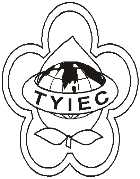          Taoyuan Importers & Exporters Chamber of Commerce桃園市桃園區中正路1249號5樓之4           TEL:886-3-316-4346   886-3-325-3781   FAX:886-3-355-9651ie325@ms19.hinet.net     www.taoyuanproduct.org受 文 者: 夏暉物流有限公司 發文日期：中華民國110年7月7日發文字號：桃貿豐字第110261號附    件：主  旨：為防範牛結節疹(LSD)疫病藉由牛肉寨及其產品自東埔賽違法輸入我國，請會員廠商應遵循規定，請查照。說  明：     ㄧ、依據桃園市政府衛生局110年7月1日桃衛食管字第1100058144號函辦理。    　二、衛生福利部食品藥物管理署核准輸銷我國牛肉之來源國及產品範圍，尚未包含東埔寨之牛肉產品，爰該國牛肉產品尚不得輸入販售。 理事長  簡 文 豐